АДМИНИСТРАЦИЯ НИКОЛАЕВСКОГО СЕЛЬСОВЕТА САРАКТАШСКОГО РАЙОНА ОРЕНБУРГСКОЙ ОБЛАСТИП О С Т А Н О В Л Е Н И Е_________________________________________________________________________________________________________04.03.2020 года                   с. Николаевка                                      № 18-пО    создании    единой   комиссии по осуществлению закупок товаров, работ,   услуг  для   муниципальных нужд     Руководствуясь статьями 17 и 54 Федерального закона от 06.10.2003 N131-ФЗ "Об общих принципах организации местного самоуправления в Российской Федерации", статьей 39 Федерального закона от 05.04.2013 № 44-ФЗ «О контрактной системе в сфере закупок товаров, работ, услуг для обеспечения государственных и муниципальных нужд»,  в целях  организации работы, связанной с размещением заказов на поставки товаров, выполнение работ и оказание услуг для нужд  муниципального образования Николаевский сельсовет, эффективного использования средств местного бюджета   муниципального образования Николаевский сельсовет     1. Создать единую комиссию по осуществлению закупок товаров, работ, услуг для обеспечения муниципальных нужд  муниципального образования Николаевский сельсовет.     2. Утвердить состав единой комиссии по осуществлению закупок товаров, работ, услуг для обеспечения муниципальных нужд  согласно приложению      3. Возложить на единую комиссию функции и полномочия, предусмотренные  Федеральным законом от 5 апреля 2013 года № 44-ФЗ «О контрактной системе в сфере закупок товаров, работ, услуг для обеспечения государственных и муниципальных нужд».     4. Контроль за исполнением настоящего постановления оставляю за собой.     5. Постановление № 18-п от 15.02.2018 г признать утратившим силу     6. Постановление вступает в силу со дня его подписания и подлежит официальному опубликованию на официальном сайте администрации Николаевского сельсовета Саракташского района Оренбургской области в сети Интернет.Глава администрации                                                                                           А.С.ИшкуватоваРазослано: членам комиссии, администрации района, прокурору, в дело Приложение                                                                         к постановлению                                                                         администрации сельсовета                                                                         от 04.03.2020г № 18 – пСостав единой комиссиипо размещению заказов на поставки товаров, выполнение работ и оказание услуг для муниципальных нужд муниципального образования Николаевский сельсовет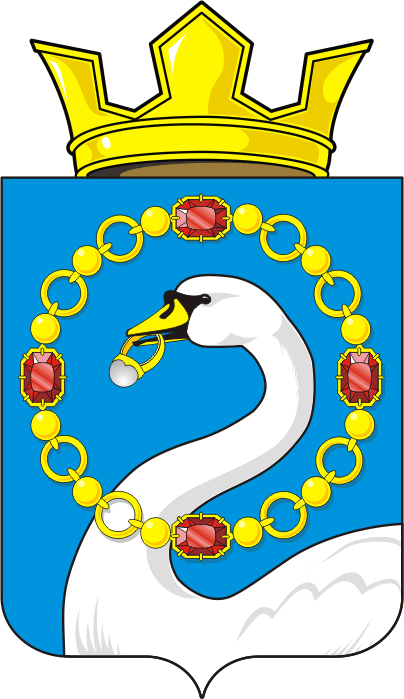 1Ишкуватова  Аурика Салаватовна-председатель комиссииГлава муниципального образования Николаевский сельсовет2Манихина Ольга Михайловна-заместитель председателя комиссииспециалист 1 категории   администрации Николаевского сельсовета3Кривошеева Людмила Павловна-секретарь комиссииДелопроизводитель администрации Николаевского сельсовета4Матвеев Василий Михайлович-Член комиссииДепутат Совета депутатов МО Николаевский сельсовет5Сафина Гулия Фариховна-Член комиссииДепутат Совета депутатов МО Николаевский сельсовет